Ways to Support Giving Back, Linda’s Legacy Group & Individual Activities – please reach out to your local schools, church, civic clubs, communities, employers, families, etc…  Sponsor a Backpack program – For a $25 donation a new backpack filled with all new items: thermal underwear, sweatshirt, socks, hat and gloves are provided to an individual living on the streets.  If available, any additional funds are used to purchase boots, shower shoes, blankets, underwear and other shelter requests.  Financial Donation – Please contact your HR dept. regarding matching charity donations.  Ask your frequented local shops to consider making a financial contribution.  We are an all- volunteer 501c3 community organization.   Toiletry Drive – Items most requested are travel size:  soap, shampoo, men’s and women’s deodorant, tooth brush, tooth paste, hand sanitizer, comb, Chapstick, lotion, powder, and women’s sanitary products. Sorting and packing will take place at Severna Park Middle School on Saturday morning, December 9th from 9-12.  To arrange drop off prior to December 9th, please contact us at info@homelessdrive.orgCoat Drive – We need new or gently used coats for all ages and sizes, delivered to FM by 12/27.  Contact your local shops/employer to become a collection site, set up a box to collect coats or toiletries.   Satellite U-Haul Collection Sites – Please see the events tab for the many convenient drop-off locations.  We need new and gently used clothes (all ages and sizes) and personal articles, baby items, disposable diapers, formula, toys, linens, blankets and non-perishable food.   Farmers Market (FM) Collection Site – Dec. 26th – 28th, collecting all items listed above.  Many volunteers are needed between 9-4 daily to sort, organize and pack the u-hauls.  We encourage groups to pick a specific day for volunteering.  Get your local school group together, church, or other organizations. Cakes – Calling all bakers!  Nothing says love like fresh home baked goods.  Rectangle disposable sheet pans with lids from the dollar store work best.  Cakes can be delivered on Dec. 22nd or 23rd to: 103 Balsam Drive Severna Park.  Tables are available on the carport for convenient drop off.  Please see the signup for more information, www.SignUpGenius.com/go/60B084EA4AF2AA20-holidayCookies – 200 dozen, again calling all bakers!  Organize a holiday baking party with your kids and friends.  Cookies need to be delivered to Woods Memorial Church on December 27th between 9-10am.   No fancy packaging needed, cookies are evenly mixed and packaged in trays.  www.signupgenius.com/go/9040d4ca8a72ca31-christmas3Scarves – We have fleece bolts that simply need to be cut into 6in widths and fringe the ends…no sewing required.  Great project for youth groups or families.  Contact Karen Clayton @ kmagnew@yahoo.com to arrange pickup.  All completed scarves must be returned by December 27th to Karen or the Anne Arundel County Farmers Market collection site.   Cards – Receiving a Christmas/Holiday card is very special, especially when you feel like the world has forgotten you.  A simple homemade card brings great joy to the clients we meet and serve during the holidays.  It’s a goal to give everyone we contact a card…6,000+ needed.  Every card counts so please delivery completed cards to the Anne Arundel Co. Farmers Market Collection site by Dec. 27th. Night backpack deliveries – December 24th, arrive at the FM location at 4:00pm, leave by 5 to truck distribution location.  Normally finished by 8pm. Deliveries – Morning U-Haul/Shelter deliveries – December 29th, Arrive at the Annapolis Park n’ Ride on Riva Rd at 8:00am for shelter assignments.  Leave for shelters by 9am, normal return time is noon-1pm.   Please, Please, please… Get the word out!!! Talk to your school, church, civic organizations, church, community association, neighbors, and family about the many opportunities to help our neighbors in need.    Please share developments, activities and success, so we can support one another! 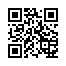 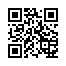 www.homelessdrive.org, on Facebook: Giving Back, Linda’s Legacy and subscribe to email updates